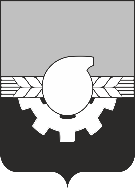 АДМИНИСТРАЦИЯ ГОРОДА КЕМЕРОВОПОСТАНОВЛЕНИЕот 30.06.2020 № 1765О внесении изменений в постановление администрации города Кемерово от 14.04.2011 № 45 «Об утверждении Примерного положения об оплате труда работников муниципальных учреждений, подведомственных управлению образования администрации города Кемерово»В целях совершенствования действующей системы оплаты труда, в соответствии со статьей 45 Устава города Кемерово1. Внести в Примерное положение об оплате труда работников муниципальных учреждений, подведомственных управлению образования, утвержденное постановлением администрации города Кемерово от 14.04.2011         № 45 (далее – Положение) следующие изменения:1.1. Приложение № 9 «Размер повышающих коэффициентов к окладу, должностному окладу (ставке) за наличие ученой степени или почетного звания» к Положению изложить в редакции согласно приложению к настоящему постановлению.2. Настоящее постановление вступает в силу со дня официального опубликования.3. Комитету по работе со средствами массовой информации администрации города Кемерово (Т.В. Щавина) обеспечить официальное опубликование настоящего постановления.4. Контроль за исполнением постановления возложить на заместителя Главы города по социальным вопросам О.В. Коваленко.Глава города                                                                                                  И.В. Середюк									ПРИЛОЖЕНИЕ     к постановлению администрациигорода Кемерово                от 30.06.2020 № 1765Размер повышающих коэффициентов к окладу, должностному окладу (ставке) за наличие учебной степени или почетного звания (К3)Категория должностейРазмер повышающих коэффициентов12Руководящим работникам образовательных учреждений, имеющим ученую степень доктора наук по профилю образовательного учреждения, специалистам образовательных учреждений по профилю педагогической деятельности (преподаваемых дисциплин)0,2Руководящим работникам образовательных учреждений, педагогическим работникам, имеющим ученую степень кандидата наук по профилю образовательного учреждения, специалистам образовательных учреждений по профилю педагогической деятельности (преподаваемых дисциплин)0,1Работникам образовательных учреждений, имеющим почетные звания «Почетный работник народного образования (просвещения)», «Почетный работник общего образования Российской Федерации», «Почетный работник начального профессионального образования Российской Федерации», «Почетный работник среднего профессионального образования Российской Федерации», «Почетный работник высшего профессионального образования», «Почетный работник сферы образования Российской Федерации», «Отличник народного образования», «Отличник профессионально-технического образования», «Народный учитель», «Заслуженный учитель», «Заслуженный преподаватель СССР, Российской Федерации и союзных республик, входивших в состав СССР», «Заслуженный мастер производственного обучения Российской Федерации», «Ветеран сферы воспитания и образования», а также имеющие нагрудный знак «Почетный работник воспитания и просвещения Российской Федерации»0,1Руководящим работникам образовательных учреждений, имеющим почетные звания «Ветеран сферы воспитания и образования», «Почетный работник», «Заслуженный мастер профобразования», «Заслуженный работник физической культуры», «Заслуженный работник культуры», «Заслуженный врач», «Заслуженный юрист» и другие почетные звания СССР, Российской Федерации и союзных республик, входивших в состав СССР, установленные для работников различных отраслей, название которых начинается со слов «Народный», «Заслуженный», при условии соответствия почетного звания профилю образовательного учреждения, а педагогическим работникам образовательных учреждений - при соответствии почетного звания профилю педагогической деятельности или преподаваемых дисциплин, а также имеющие нагрудный знак «Почетный работник воспитания и просвещения Российской Федерации»0,1Руководящим и педагогическим работникам учреждений дополнительного образования детей спортивной направленности (детско-юношеских спортивных школ, детско-юношеских клубов физической подготовки и так далее), имеющим звания «Заслуженный тренер», «Заслуженный мастер спорта», «Мастер спорта международного класса», «Гроссмейстер по шахматам (шашкам)»0,1